Česká republikaNa jaké země se člení ČR?……………………………………………………………………………………………………………………….Jaké jsou národnosti v ČR?……………………………………………………………………………………………………………………….Jaké jsou nejmenší územní celky?………………………………………………………………………………………………………………………..………………………………………………………………………………………………………………………..………………………………………………………………………………………………………………………..Jaké máme kraje v ČR?…………………………………………………………………………………………………………………………………………………………………………………………………………………………………………………………………………………………………………………………………………………………………………………………………………………………………………………………………………………………………………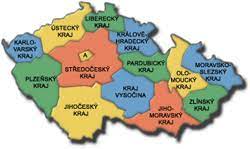 